РАСЧЕТНО-ПОЯСНИТЕЛЬНАЯ ЗАПИСКАК   КУРСОВОМУ   ПРОЕКТУ НА ТЕМУ:20      г.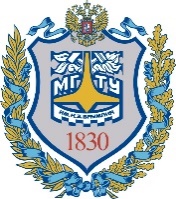 Министерство науки и высшего образования Российской ФедерацииМытищинский филиал федерального государственного бюджетного образовательного учреждения высшего образования«Московский государственный технический университет имени Н.Э. Баумана(национальный исследовательский университет)»(МФ МГТУ им. Н.Э. Баумана)ФАКУЛЬТЕТКАФЕДРАСтудент(группа)(подпись, дата)(И.О. Фамилия)Руководитель курсового проекта(подпись, дата)(И.О. Фамилия)Консультант(подпись, дата)(И.О. Фамилия)